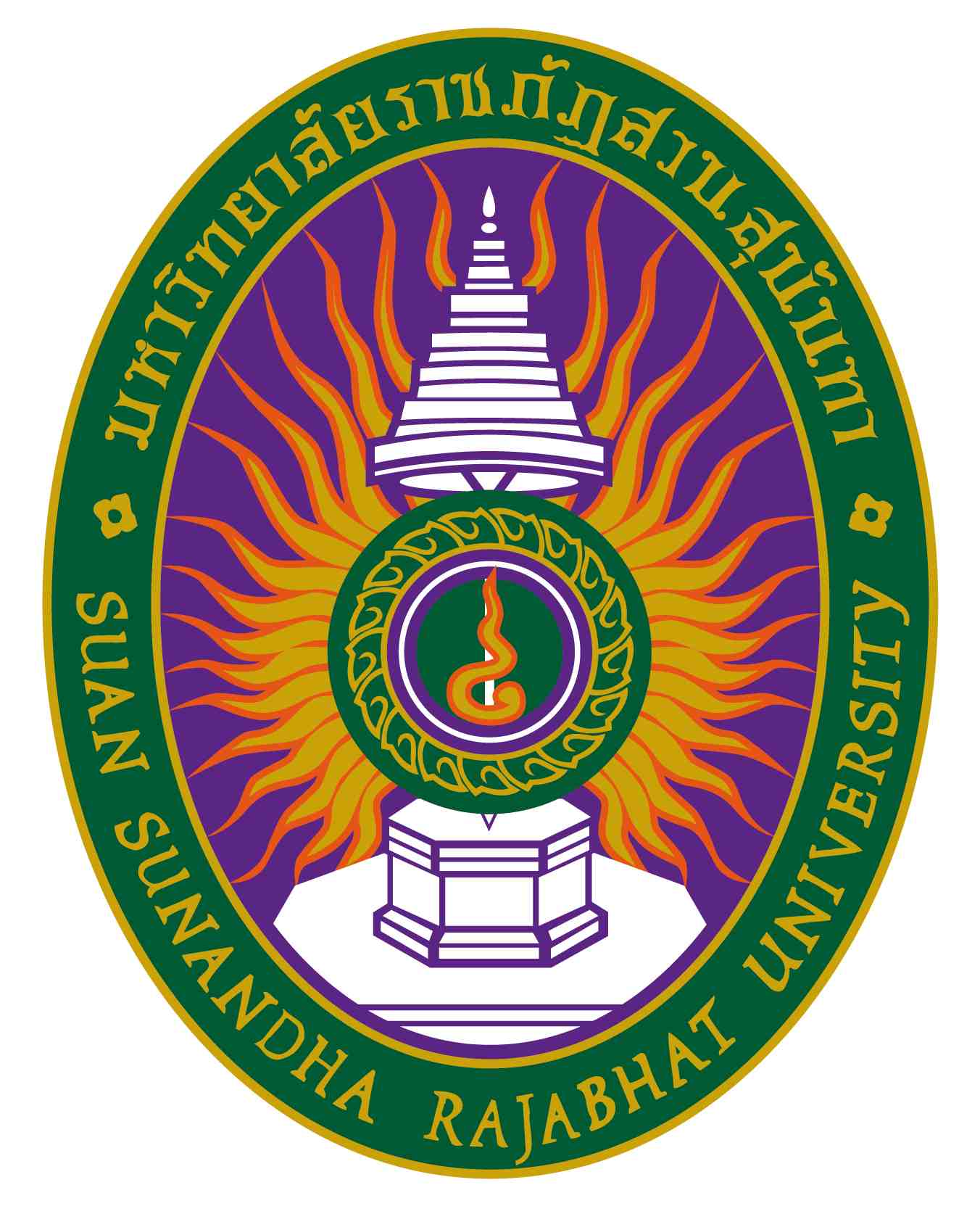 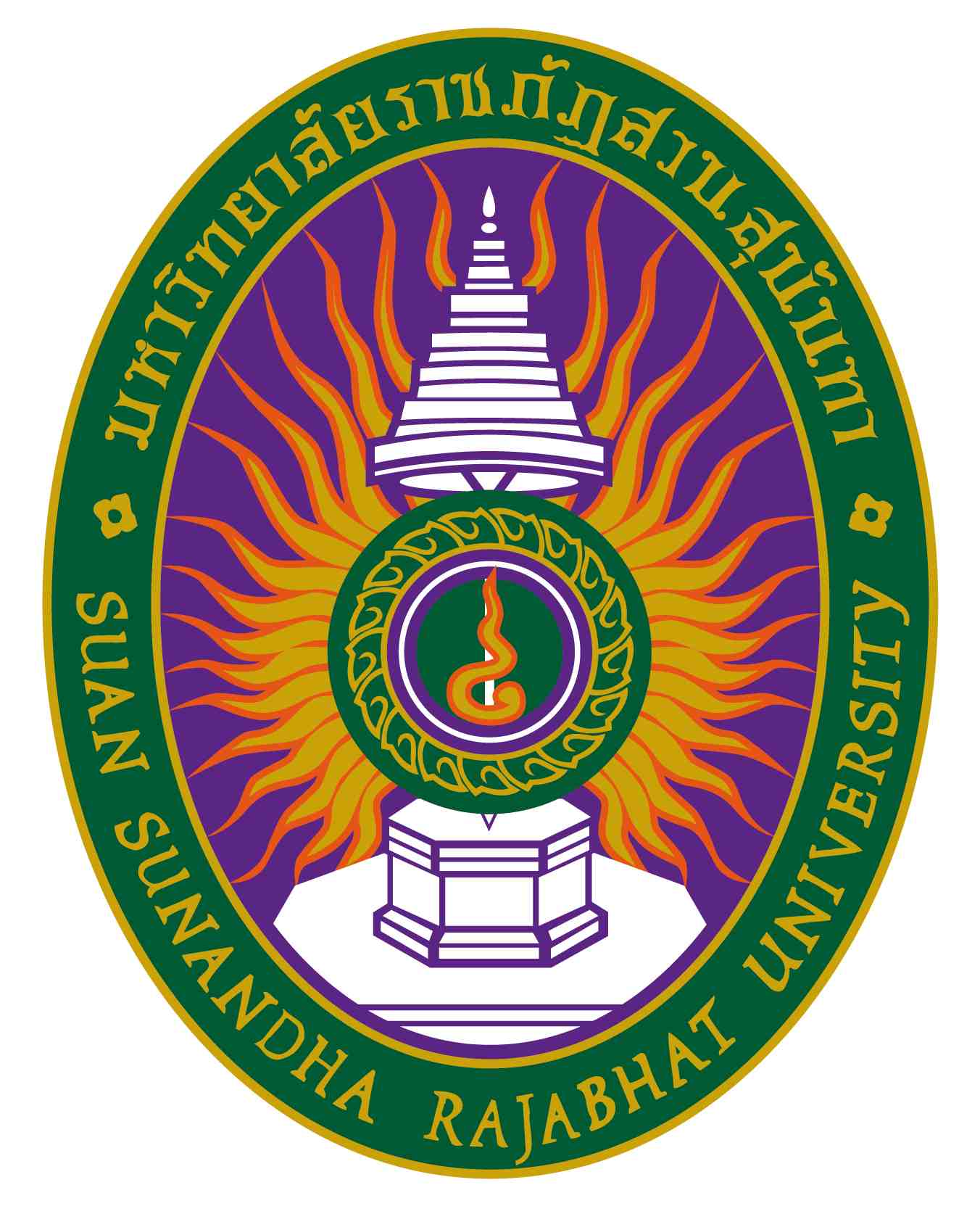 รายงานผลการดำเนินการของรายวิชารหัสวิชา ENB1202 รายวิชา Grammatical Structure in Business Contextสาขาวิชาภาษาอังกฤษธุรกิจ  คณะมนุษยศาสตร์และสังคมศาสตร์ มหาวิทยาลัยราชภัฏสวนสุนันทาภาคการศึกษา 2  ปีการศึกษา 2564 หมวดที่ ๑ ข้อมูลทั่วไป๑.  รหัสและชื่อรายวิชา		 รหัสวิชา			ENB1202ชื่อรายวิชาภาษาไทย	โครงสร้างไวยากรณ์ในบริบททางธุรกิจชื่อรายวิชาภาษาอังกฤษ	Grammatical Structure in Business Context๒.  รายวิชาที่ต้องเรียนก่อนรายวิชานี้  (ถ้ามี)      		ENB1201 Basic Grammatical Structure๓.  อาจารย์ผู้รับผิดชอบ อาจารย์ผู้สอนและกลุ่มเรียน  (section)          ให้รายงานเป็นรายกลุ่ม    	  อาจารย์ผู้รับผิดชอบ : อ.จินต์จิรา บุญชูตระกูล                      	  อาจารย์ผู้สอน : อ.จินต์จิรา บุญชูตระกูล กลุ่มเรียน 001๔.  ภาคการศึกษา/ปีการศึกษาที่เปิดสอนรายวิชา	 	    ภาคการศึกษาที่ 2/64  นักศึกษาชั้นปีที่ 1๕.  สถานที่เรียน	 	เนื่องจากเกิดสถานการณ์ภาวะ การแพร่ระบาดของเชื้อไวรัส โควิด-๑๙ ดังนั้นทางมหาวิทยาลัยราชภัฏสวนสุนันทา ได้เริ่มให้มีการเรียนการสอน ผ่านทางออนไลน์ โดยเรียนผ่านแอปพลิเคชันต่างๆ เช่น Google Meet, Google Classroom, Line เป็นต้น  หมวดที่ ๒ การจัดการเรียนการสอนที่เปรียบเทียบกับแผนการสอน๑.  รายงานชั่วโมงการสอนจริงเทียบกับแผนการสอน๒.  หัวข้อที่สอนไม่ครอบคลุมตามแผนระบุหัวข้อที่สอนไม่ครอบคลุมตามแผน และพิจารณานัยสำคัญของหัวข้อต่อผลการเรียนรู้ของรายวิชาและหลักสูตร ในกรณีที่มีนัยสำคัญให้เสนอแนวทางชดเชย๓. ประสิทธิผลของวิธีสอนที่ทำให้เกิดผลการเรียนรู้ตามที่ระบุในรายละเอียดของรายวิชา๔. ข้อเสนอการดำเนินการเพื่อปรับปรุงวิธีสอน- จัดตารางเวลาเพิ่มเติม เพื่อให้นักศึกษาได้นำเสนอผลงานเป็นรายกลุ่มหมวดที่ ๓ สรุปผลการจัดการเรียนการสอนของรายวิชา๑. จำนวนนักศึกษาที่ลงทะเบียนเรียน 49 คน๒. จำนวนนักศึกษาที่คงอยู่เมื่อสิ้นสุดภาคการศึกษา 49 คน ๓. จำนวนนักศึกษาที่ถอน  (W) - คน๔. การกระจายของระดับคะแนน (เกรด)๕. ปัจจัยที่ทำให้ระดับคะแนนผิดปกติ  (ถ้ามี)พื้นฐานการเรียนหลักไวยากรณ์ภาษาอังกฤษของนักศึกษาไม่เท่ากัน ส่งผลต่อคะแนนในการเรียนวิชานี้๖. ความคลาดเคลื่อนจากแผนการประเมินที่กำหนดไว้ในรายละเอียดรายวิชา     ระบุความคลาดเคลื่อนจากแผนการประเมินผลการเรียนรู้ที่กำหนดไว้ใน มคอ.๓ หมวด ๕ ข้อ ๒๖.๑ ความคลาดเคลื่อนด้านกำหนดเวลาการประเมิน๖.๒ ความคลาดเคลื่อนด้านวิธีการประเมินผลการเรียนรู้  (ถ้ามี)๗. การทวนสอบผลสัมฤทธิ์ของนักศึกษาหมวดที่ ๔ ปัญหาและผลกระทบต่อการดำเนินการ๑. ประเด็นด้านทรัพยากรประกอบการเรียนและสิ่งอำนวยความสะดวก๒. ประเด็นด้านการบริหารและองค์กรหมวดที่ ๕ การประเมินรายวิชา๑. ผลการประเมินรายวิชาโดยนักศึกษา  ๑.๑ ข้อวิพากษ์ที่สำคัญจากผลการประเมินโดยนักศึกษาคะแนนเฉลี่ยผลการประเมินโดยนักศึกษา อยู่ในระดับดีมาก๑.๒ ความเห็นของอาจารย์ผู้สอนต่อข้อวิพากษ์ตามข้อ ๑.๑     นักศึกษาสามารถพัฒนาการเรียนรู้ได้ตามวัตถุประสงค์ของรายวิชา๒.  ผลการประเมินรายวิชาโดยวิธีอื่น๒.๑ ข้อวิพากษ์ที่สำคัญจากผลการประเมินโดยวิธีอื่นจากการสอบถาม พบว่านักศึกษาเรียนรู้ด้วยตนเองมากขึ้น ให้ความร่วมมือในการทำกิจกรรมในชั้นเรียนและออนไลน์  และสนใจการเตรียมตัวที่จะเข้าสู่ประเทศไทย 4.0๒.๒ ความเห็นของอาจารย์ผู้สอนต่อข้อวิพากษ์ตามข้อ ๒.๑     ควรจูงใจให้นักศึกษาเห็นความสำคัญของการเรียนรู้ด้วยตนเองอย่างสม่ำเสมอ  รวมทั้งสนับสนุนให้นักศึกษาตื่นตัว  มีความพร้อมด้านภาษาอังกฤษที่จะใช้เป็นสื่อกลางในการเข้าสู่ประเทศไทย 4.0หมวดที่ ๖ แผนการปรับปรุง๑.  ความก้าวหน้าของการปรับปรุงการเรียนการสอนตามที่เสนอในรายงาน/รายวิชาครั้งที่ผ่านมา๒. การดำเนินการอื่น ๆ ในการปรับปรุงรายวิชา	 - ๓. ข้อเสนอแผนการปรับปรุงสำหรับภาคการศึกษา/ปีการศึกษาต่อไป๔.  ข้อเสนอแนะของอาจารย์ผู้รับผิดชอบรายวิชาต่ออาจารย์ผู้รับผิดชอบหลักสูตร	-ควรกระตุ้นให้นักศึกษาตื่นตัวในการเรียนอย่างสม่ำเสมอ  โดยส่งเสริมให้เตรียมบทเรียนล่วงหน้า  รวมทั้งสืบค้นข้อมูลที่เรียนจากแหล่งความรู้อื่นๆ           -สนับสนุนให้นักศึกษาได้ทำงานเป็นกลุ่มและค้นคว้างานที่ได้รับมอบหมายโดยใช้เทคโนโลยีสารสนเทศให้เป็นประโยชน์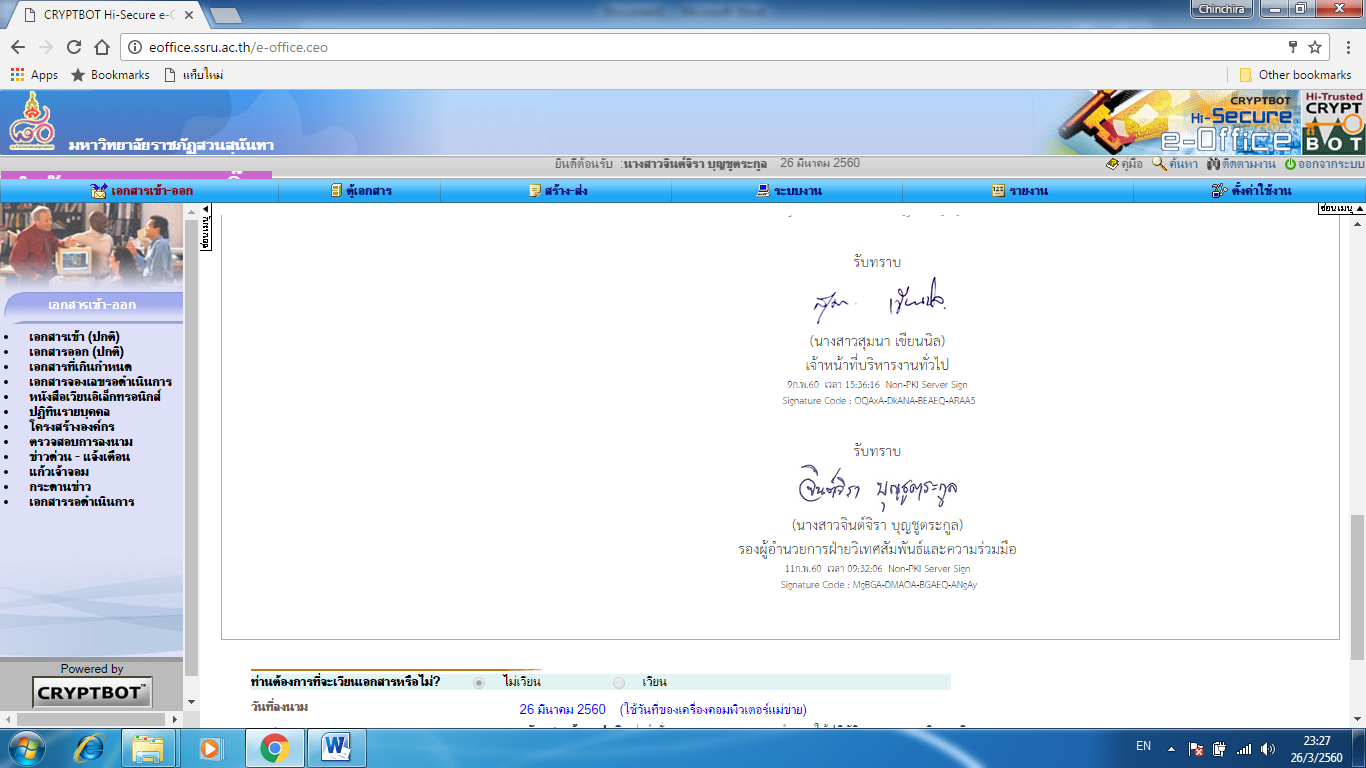 ลงชื่อ ……………………………………………………………		ลงชื่อ ……………………………………………………………          (	อ.จินต์จิรา บุญชูตระกูล)		                                (			)        อาจารย์ผู้รับผิดชอบรายวิชา				        อาจารย์ผู้รับผิดชอบหลักสูตร      วันที่ 22 เดือน เมษายน พ.ศ. 2565			    วันที่ ....... เดือน..................พ.ศ. ...........หัวข้อจำนวนชั่วโมงตามแผนการสอนจำนวนชั่วโมงที่สอนจริงระบุเหตุผลที่การสอนจริงต่างจากแผนการสอนหากมีความแตกต่างเกิน ๒๕%Course IntroductionPre-testUnit 1 Modals๓๓Unit 1 Modals๓๓Unit 2 Phrases, Clauses & Sentences๓๓Unit 3 Subject and Verb Agreement๓๓Unit 4 Question Formation & Tag Question๓๓Unit 5 Passive Voice๓๓Unit 5 Passive Voice (ต่อ)มอบหมายงานนำเสนอ๓๓Mid-TermUnit 6 Conjunctions ๓๓Unit 6 Conjunctions (ต่อ)๓๓Unit 7 Relative Clauses๓๓Unit 7 Relative Clauses (ต่อ)Unit 8 Reported Speech๓๓Unit 8 Reported Speech (ต่อ)๓๓Unit 9 Conditional Sentences ๓๓Unit 10 Phrasal Verbs๓๓นักศึกษานำเสนอรายงานกลุ่ม ทบทวนPost Test๓๓Final Testหัวข้อที่สอนไม่ครอบคลุมตามแผน  (ถ้ามี)นัยสำคัญของหัวข้อที่สอนไม่ครอบคลุมตามแผนแนวทางชดเชย---ผลการเรียนรู้วิธีสอนที่ระบุในรายละเอียดรายวิชาประสิทธิผลประสิทธิผลปัญหาของการใช้วิธีสอน  (ถ้ามี)  พร้อมข้อเสนอแนะในการแก้ไขผลการเรียนรู้วิธีสอนที่ระบุในรายละเอียดรายวิชามีไม่มีปัญหาของการใช้วิธีสอน  (ถ้ามี)  พร้อมข้อเสนอแนะในการแก้ไขคุณธรรม จริยธรรม(๑) สร้างจิตสำนึกในเรื่องความซื่อสัตย์โดยละอายในการทุจริตในการสอบหรือการคัดลอกงานของผู้อื่น(๒)ปลูกฝังความรับผิดชอบโดยการฝึกการท างานเป็นกลุ่ม มีภาวะผู้นำและการเป็นสมาชิกกลุ่มที่ดี(๓) สอนโดยใช้กรณีศึกษา อภิปรายร่วมกันและการยกย่องชมเชยในโอกาสที่เหมาะสม/- ยังมีนักศึกษาบางคนที่พยายามคัดลอกงานเพื่อน  แก้ไขปัญหาโดยผู้สอนชี้ให้เห็นข้อดีในการทำงานด้วยตนเอง  และปรึกษาเพื่อนหรืออาจารย์เมื่อมีปัญหาความรู้(๑) ใช้การสอนในหลากหลายรูปแบบ โดยเน้นผู้เรียนเป็นสำคัญ(๒) การเรียนรู้จากสถานการณ์จริง โดยการศึกษาดูงานนอกสถานที่(๓) เชิญวิทยากรผู้เชี่ยวชาญมาให้ความรู้(๔) ฝึกปฏิบัติงานในสถานประกอบการ/- นักศึกษาไม่ได้ศึกษาเอกสารประกอบการสอนก่อนเข้าฟังบรรยาย ทำให้ติดตามการบรรยายไม่ทัน รวมทั้งนักศึกษามีความรู้พื้นฐานทางด้านไวยากรณ์ภาษาอังกฤษที่ไม่เท่ากัน ทำให้ต้องใช้เวลาอธิบายเพิ่มเติม แนวทางแก้ปัญหา คือ อาจารย์ผู้สอนต้องกระตุ้นเตือนนักศึกษาให้เตรียมตัวศึกษาบทเรียนล่วงหน้าทุกครั้งก่อนเรียนครั้งต่อไป ทักษะทางปัญญา(๑) การทำรายงาน(๒) บทบาทสมสุติและการอภิปรายกลุ่ม(๓) เชิญวิทยากรผู้เชี่ยวชาญมาให้ความรู้(๔) ให้นักศึกษามีโอกาสปฏิบัติจริง/- นักศึกษาขาดความรับผิดชอบในการส่งงานทำให้บางครั้งส่งงานไม่ทัน  แนวทางการแก้ปัญหา  ผู้สอนกระตุ้นเตือนนักศึกษาให้ทำงานแล้วเสร็จก่อนกำหนดการส่งงานทักษะความสัมพันธ์ระหว่างบุคคลและความรับผิดชอบ(๑) ค้นคว้าหาข้อมูลจากการสัมภาษณ์บุคคลอื่น หรือผู้มีประสบการณ์(๒) กำหนดกิจกรรมให้มีการท างานเป็นกลุ่มและการท างานที่ต้องประสานงานกับผู้อื่น(๓) สอนโดยใช้กรณีศึกษา/- นักศึกษาขาดความรับผิดชอบเข้าเรียนสาย ทำให้ผู้เรียนอื่นขาดสมาธิในการเรียน แนวทางแก้ปัญหา คือ แจ้งกำหนดเวลาที่นักศึกษาสามารถมาสายได้ และกระตุ้นเตือนให้มีความรับผิดชอบในการมาเรียนให้ตรงเวลาทักษะการวิเคราะห์เชิงตัวเลข การสื่อสาร และการใช้เทคโนโลยีสารสนเทศ(๑) น าเสนอผลงานที่ค้นคว้าด้วยตนเองโดยใช้คอมพิวเตอร์ เครือข่ายและซอฟต์แวร์หรือสื่อต่างๆ(๒) จัดกิจกรรมการเรียนรู้ในรายวิชาต่างๆ โดยใช้สถานการณ์จำลองและสถานการณ์เสมือนจริง(๓) ฝึกปฏิบัติในห้องปฏิบัติการทางภาษา/ระดับคะแนน (เกรด)จำนวนคิดเป็นร้อยละA2653.06A-714.28B+714.28B714.28B-12.04C+--C12.04C---D+--D--D---F--I--ความคลาดเคลื่อนเหตุผลไม่มีไม่มีความคลาดเคลื่อนเหตุผลการประเมินผลจากการสังเกตพฤติกรรมของนักศึกษาเกี่ยวกับจริยธรรม ไม่สามารถทำได้ทุกคนเพราะโอกาสในการแสดงออกถึงความมีคุณธรรมของนักศึกษาแต่ละคน ไม่เหมือนกันวิธีการทวนสอบสรุปผลพิจารณาผลการเรียนรายวิชาส่งเสริมให้นักศึกษาค้นคว้าเพิ่มเติมด้วยตนเองเพิ่มมากยิ่งขึ้น โดยเฉพาะในกรณีที่นักศึกษามีพื้นฐานภาษาน้อยกว่านักศึกษาคนอื่นๆ ในชั้นเรียน  เนื่องจากนักศึกษาเรียนในสาขาวิชาภาษาอังกฤษจำเป็นต้องมีความรู้พื้นฐานที่ดีปัญหาในการใช้แหล่งทรัพยากรประกอบการเรียนการสอน  (ถ้ามี)ผลกระทบไม่มีไม่มีปัญหาด้านการบริหารและองค์กร(ถ้ามี)ผลกระทบต่อผลการเรียนรู้ของนักศึกษา   ไม่มี   ไม่มีแผนการปรับปรุงที่เสนอในภาคการศึกษา/
ปีการศึกษาที่ผ่านมาผลการดำเนินการ--ข้อเสนอกำหนดเวลาที่แล้วเสร็จผู้รับผิดชอบ- ให้นักศึกษาเสนอข้อคิดเห็นเพื่อปรับปรุงรายวิชา - สัปดาห์แรกของภาคเรียนอาจารย์ผู้สอน